โครงการตำบลบ้านโป่งร่วมใจ ต้านภัยยาเสพติด ตามโครงการส่งเสริมกิจกรรมของศูนย์พลังแผ่นดินเอาชนะยาเสพติด (ศพส.ต) อบต.บ้านโป่ง ประจำปีงบประมาณ พ.ศ.2559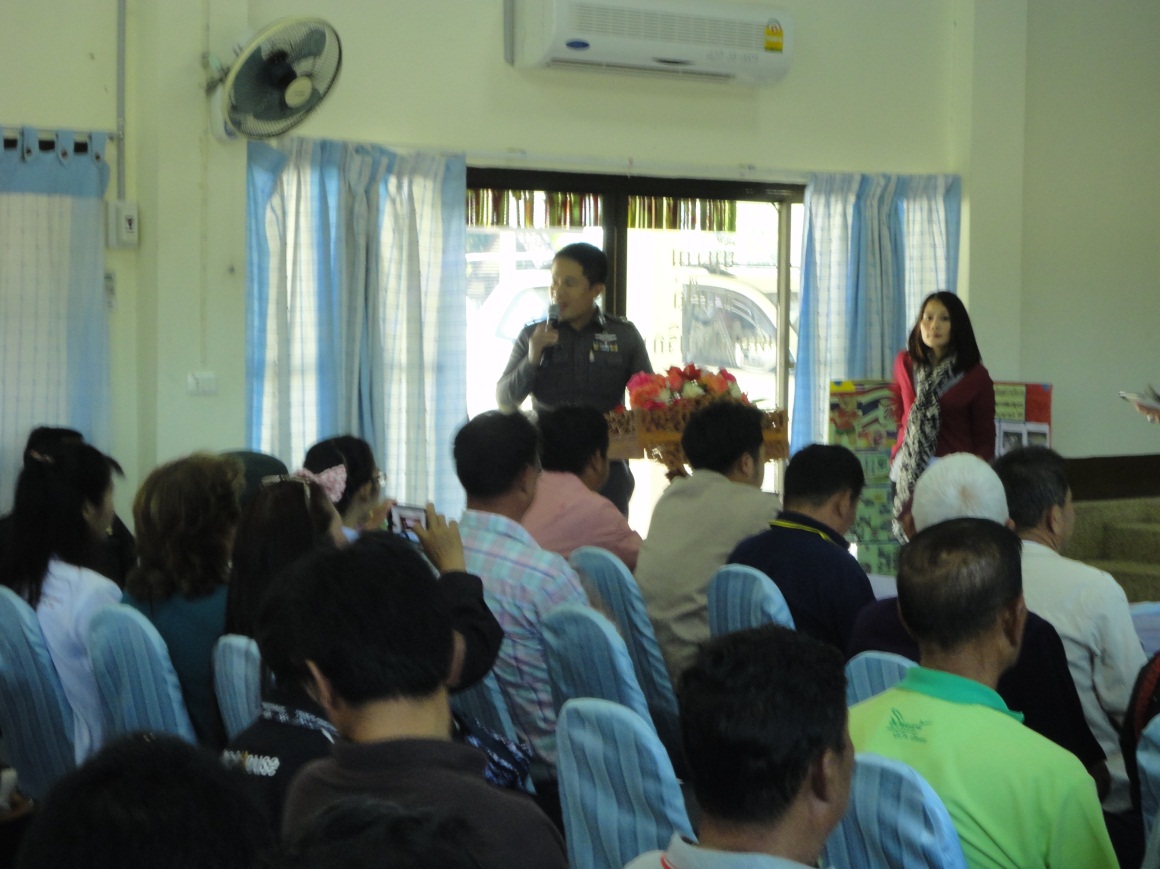 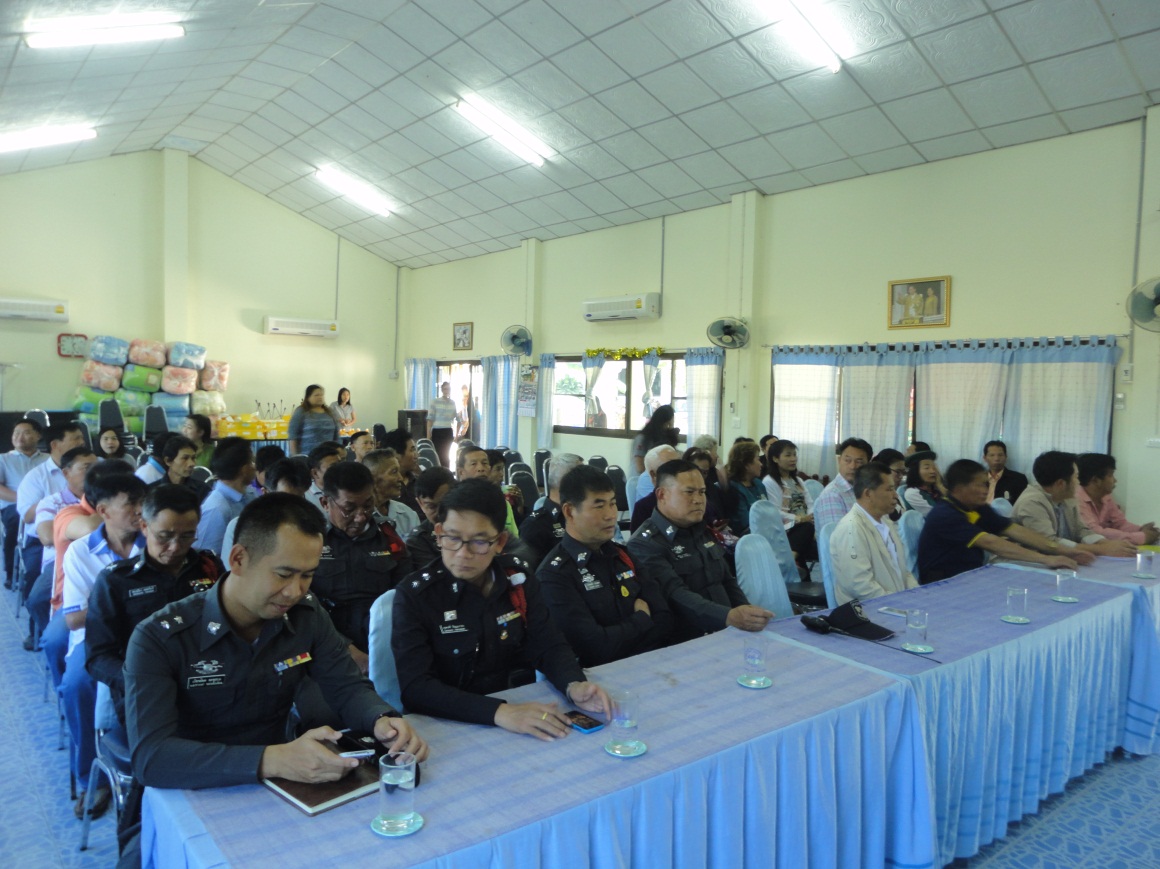 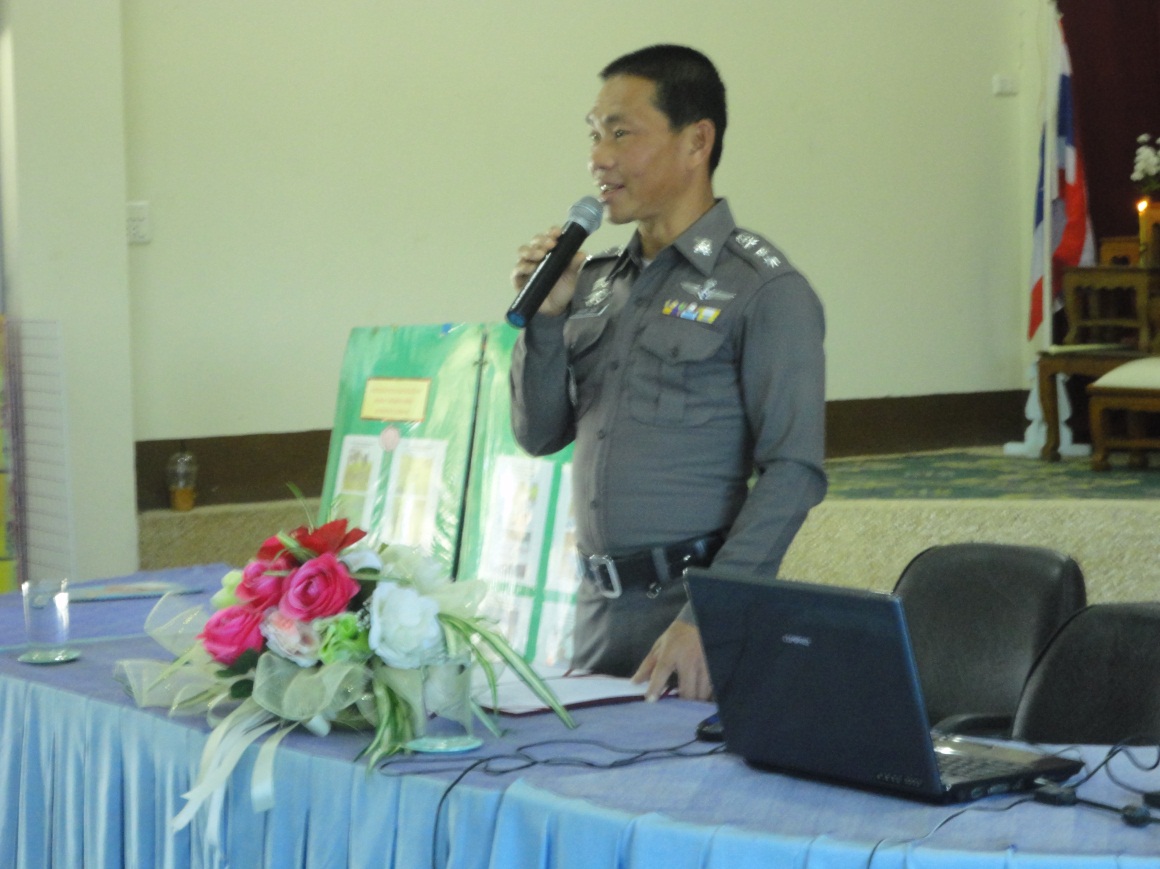 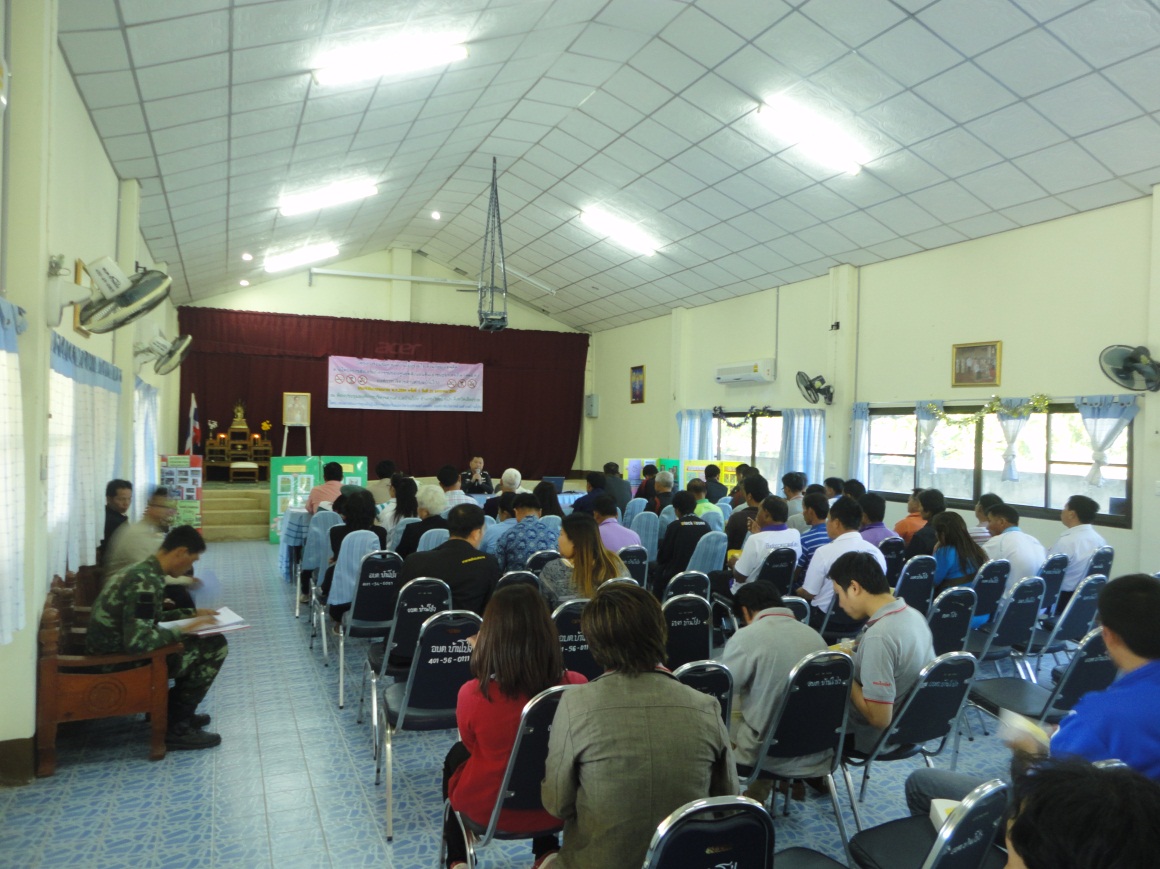 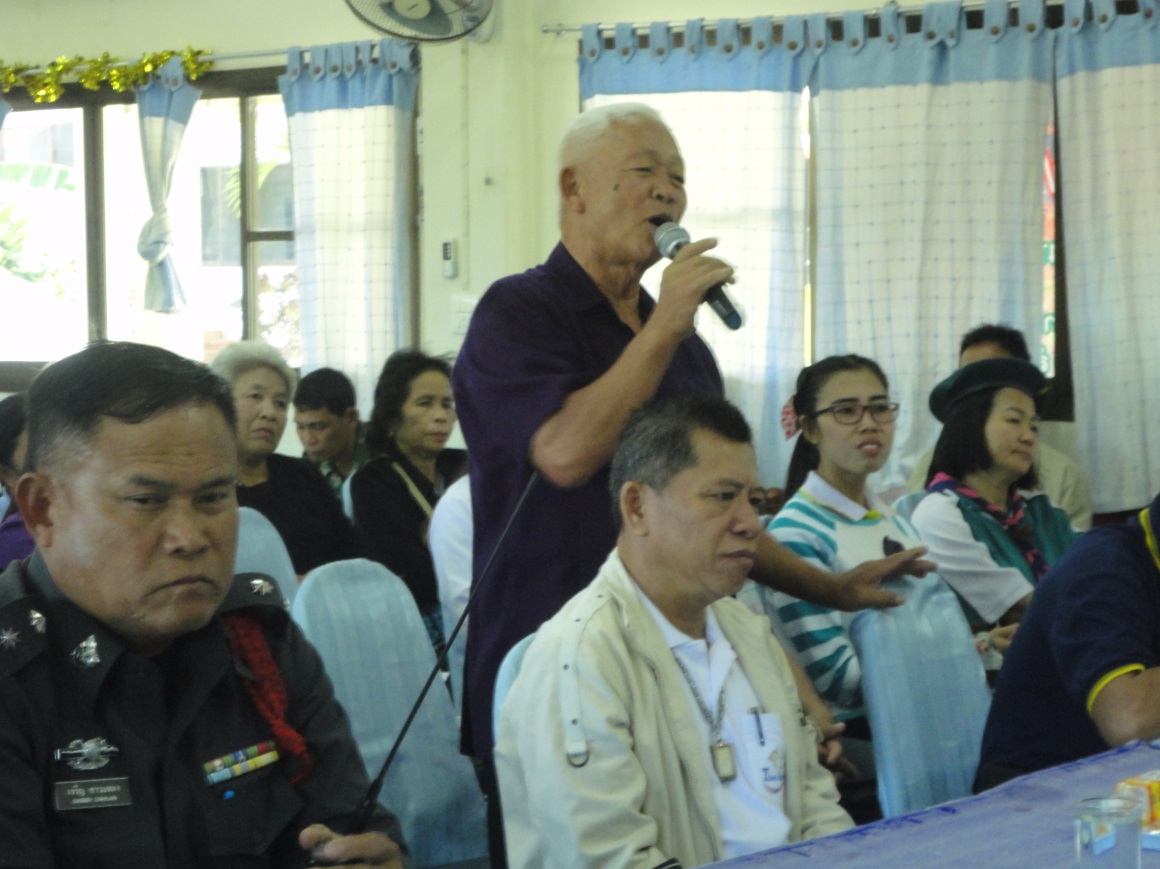 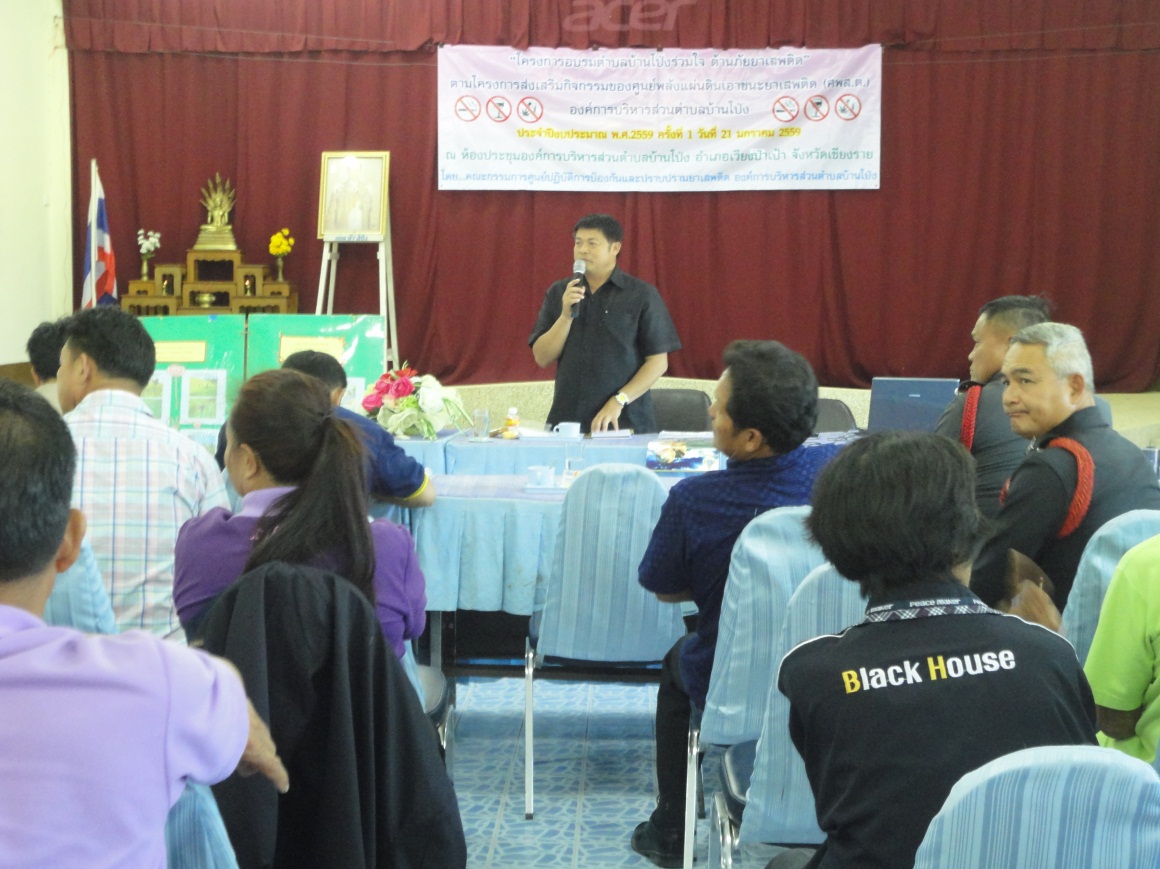 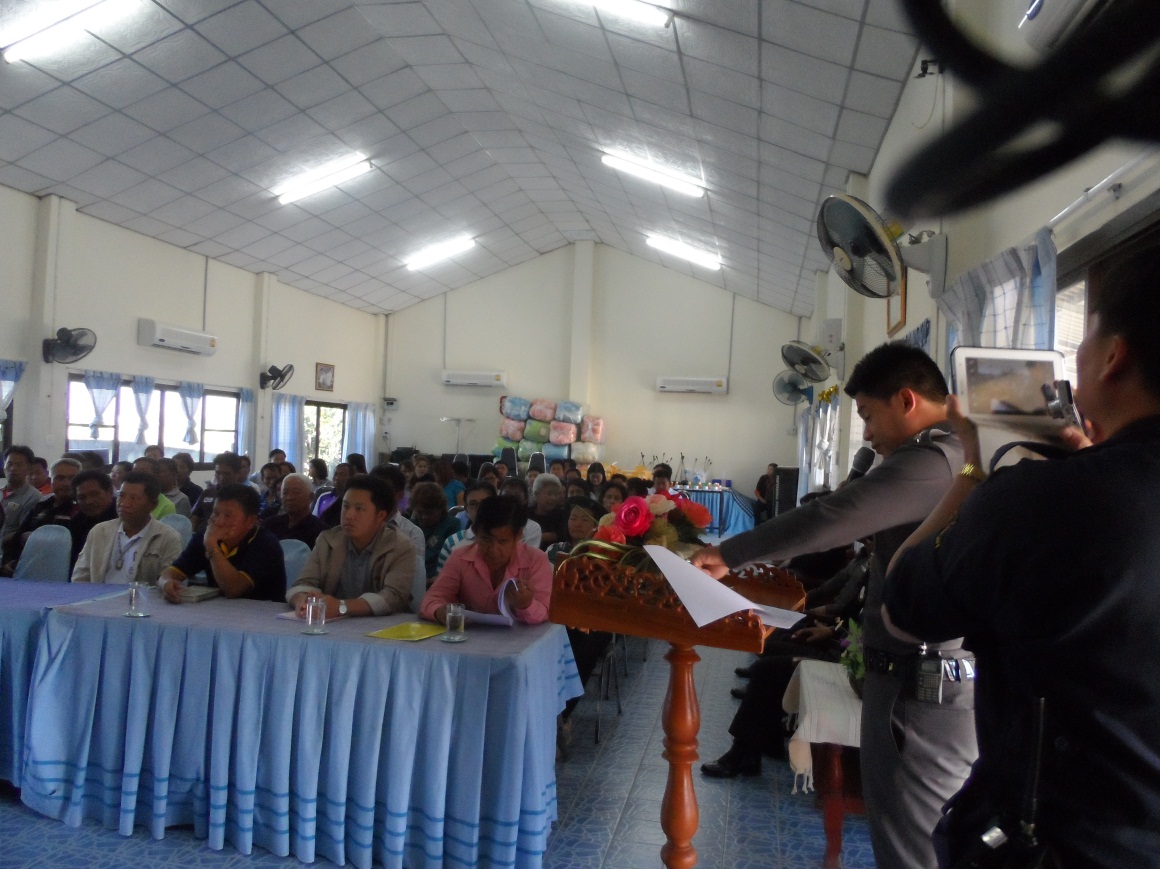 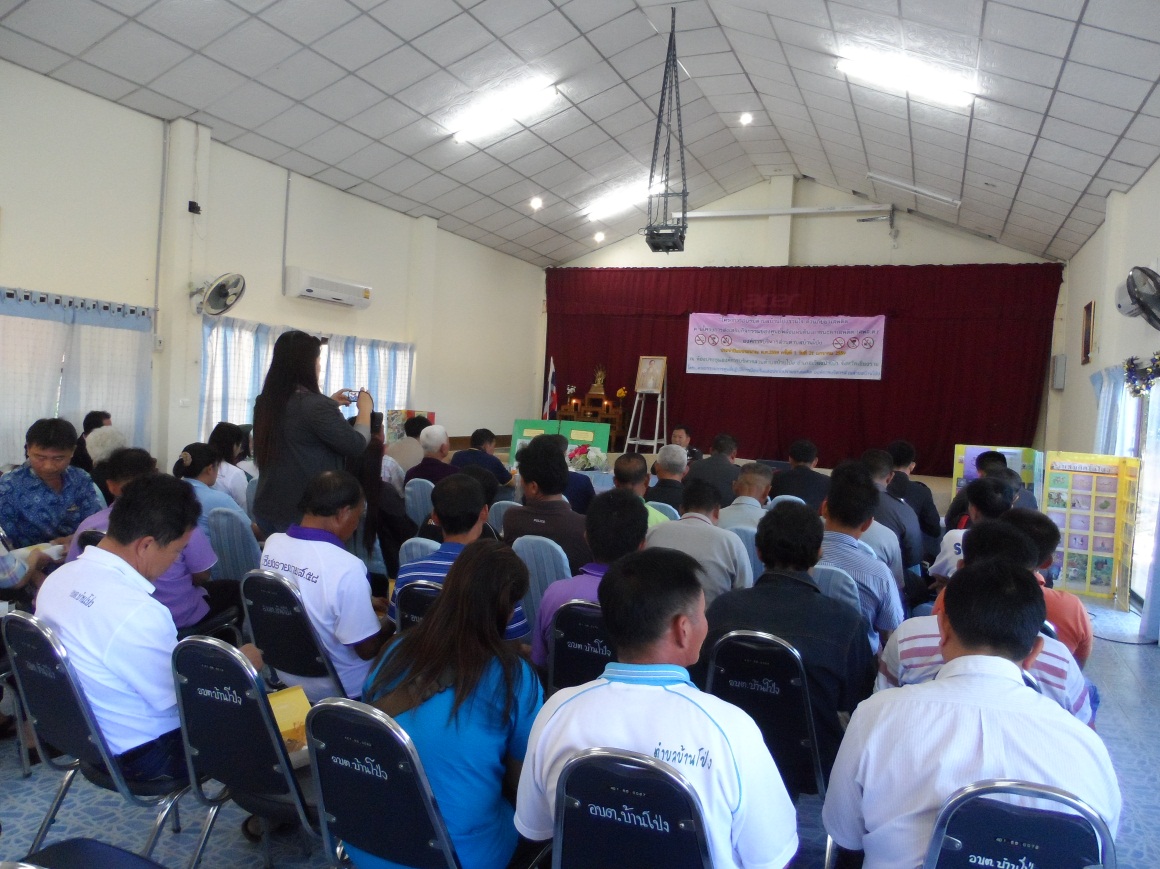 